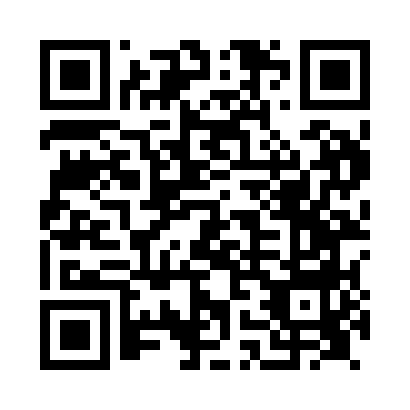 Prayer times for Amulree, Angus, UKMon 1 Apr 2024 - Tue 30 Apr 2024High Latitude Method: Angle Based RulePrayer Calculation Method: Islamic Society of North AmericaAsar Calculation Method: HanafiPrayer times provided by https://www.salahtimes.comDateDayFajrSunriseDhuhrAsrMaghribIsha1Mon4:536:441:195:437:559:472Tue4:496:411:195:457:579:493Wed4:466:391:185:477:599:524Thu4:436:361:185:488:019:555Fri4:396:331:185:508:039:586Sat4:366:311:175:518:0510:017Sun4:326:281:175:538:0710:038Mon4:296:251:175:548:0910:069Tue4:266:231:175:558:1210:0910Wed4:226:201:165:578:1410:1211Thu4:186:181:165:588:1610:1512Fri4:156:151:166:008:1810:1913Sat4:116:121:166:018:2010:2214Sun4:086:101:156:038:2210:2515Mon4:046:071:156:048:2410:2816Tue4:006:051:156:058:2610:3117Wed3:566:021:156:078:2810:3518Thu3:536:001:146:088:3010:3819Fri3:495:571:146:108:3210:4220Sat3:455:551:146:118:3510:4521Sun3:415:521:146:128:3710:4922Mon3:375:501:146:148:3910:5223Tue3:335:471:136:158:4110:5624Wed3:295:451:136:168:4310:5825Thu3:285:421:136:188:4510:5926Fri3:275:401:136:198:4711:0027Sat3:255:371:136:208:4911:0128Sun3:245:351:136:218:5111:0229Mon3:235:331:126:238:5311:0330Tue3:225:301:126:248:5511:04